 gh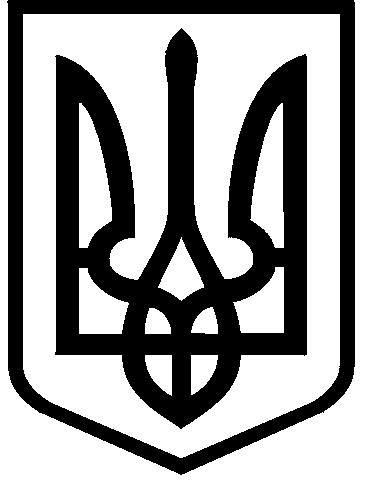 КИЇВСЬКА МІСЬКА РАДАIX СКЛИКАННЯПОСТІЙНА КОМІСІЯ З ПИТАНЬ РЕГЛАМЕНТУ, ДЕПУТАТСЬКОЇ ЕТИКИ ТА ЗАПОБІГАННЯ КОРУПЦІЇ 01044, м. Київ, вул. Хрещатик, 36 к. 1014                                                                            тел./факс: (044) 202-72-3409.12.2021                                                                                                          м. КиївПРОТОКОЛ № 24/26 засідання постійної комісії Київської міської ради з питань регламенту, депутатської етики та запобігання корупціїМісце проведення: Київська міська рада, м. Київ, вул. Хрещатик, 36, каб. 1017.Склад комісії 4 депутати Київради.Присутні 3 депутати Київради, члени постійної комісії: Ємець Л.О.	– голова комісії;Нестор В.Р. – перший заступник голови комісії;Прокопів В.В.– член комісії.Відсутній депутат Київради, член постійної комісії:Зубрицька О.М. – секретар комісії.Присутні та запрошені:Боднар М.О. – начальник відділу секретаріату Київради;Бондаренко В.В. – заступник міського голови – секретар Київради;Победінський М.Р. -  заступник начальника управління - начальник відділу управління з питань запобігання та виявлення корупції секретаріату Київради;Репік В.М. – директор Департаменту фінансів виконавчого органу Київради (Київської міської державної адміністрації).Порядок денний:1. Про розгляд доручення заступника міського голови – секретаря Київради Бондаренка В.В., наданого на пленарному засіданні Київради 09.12.2021, стосовно перевірки дотримання Регламенту Київської міської ради під час розгляду питання порядку денного «Про бюджет міста Києва на 2022 рік»                       (від 09.11.2021 № 08/231-4069).Доповідач Ємець Л.О.2. Проєкт рішення Київради «Про затвердження Антикорупційної програми Київської міської ради на 2021−2025 роки» (реєстраційний номер секретаріату Київради від 12.11.2021  № 08/231-4088/ПР).Доповідачі: Победінський М.Р. та Ємець Л.О. 3. Проєкт рішення Київради «Про затвердження комплексної міської цільової програми «Молодь та спорт столиці» на 2022 - 2024 роки» (реєстраційний номер секретаріату Київради від 06.12.2021 № 08/231-4357/ПР).Доповідач: Прокопів В.В.4. Про розгляд проєкту рішення Київради «Про вирішення соціального питання добудови та передачі квартир інвесторам ЖК «Еврика», ЖК «Патріотика» та ЖК «Патріотика на озерах» згідно Меморандуму від 07 квітня 2021 року» (реєстраційний номер секретаріату Київради від 07.12.2021                             № 08/231-4403/ПР).Доповідач: Нестор В.Р.По першому питанню слухали інформацію Ємця Л.О. щодо розгляду доручення заступника міського голови – секретаря Київради Бондаренка В.В., наданого на пленарному засіданні Київради 09.12.2021, стосовно перевірки дотримання Регламенту Київської міської ради під час розгляду питання порядку денного «Про бюджет міста Києва на 2022 рік» (від 09.11.2021 № 08/231-4069). Доповідач поінформував присутніх, що після прийняття на пленарному засіданні Київради 09.12.2021 за основу проєкту рішення Київради «Про бюджет міста Києва на 2022 рік» (від 09.11.2021 № 08/231-4069) розпочалась процедура виголошення та голосування за конкретні правки до зазначеного проєкту рішення Київради. Депутатом Київської міської ради Маленко Г.С. внесено поправку щодо збільшення розмірів ставок оренди за земельні ділянки комунальної власності територіальної громади міста Києва (у відсотках від нормативно – грошової оцінки)  (додаток 11 до проєкту рішення «Про бюджет міста Києва на 2022 рік»). Зазначена пропозиція була обговорена та підтримана 66 голосами депутатів  «за». Доповідач також зазначив, що процедура складання, розгляду, затвердження та виконання бюджету міста Києва регулюється Бюджетним регламентом Київської міської ради, затвердженим рішенням Київської міської ради від 16.05.2019 N 903/7559.Відповідно до частини п’ятої статті 7 Бюджетного регламенту Київської міської ради під час подальшого розгляду на пленарному засіданні Київради прийнятого за основу проєкту рішення про бюджет міста Києва депутати Київради не мають права вносити, а головуючий ставити на голосування поправки, що не були подані до профільної постійної комісії відповідно до частини п'ятої статті 6 Бюджетного регламенту та не містяться у Зведеній таблиці поправок.Присутній на засіданні постійної комісії директор Департаменту фінансів виконавчого органу Київради (Київської міської державної адміністрації)                Репік В.М. повідомив, що зазначена вище пропозиція до проєкту рішення «Про бюджет міста Києва на 2022 рік» не була письмово подана депутатом Київради Маленко Г.С. в порядку та строки, визначені Бюджетним регламентом, а тому головуючий на пленарному засіданні Київської міської ради не мав права ставити її на голосування.  Членами постійної комісії також було встановлено, що зазначена поправка не була внесена Київським міським головою в порядку абзацу другого частини п’ятої статті 7 Бюджетного регламенту Київської міської ради.Репік В.М. також зазначив, що вважає таким, що не відповідає вимогам Бюджетного кодексу України та Бюджетного регламенту, рішення щодо підтримки Київською міською радою поправки № 198 у Зведеній таблиці поправок депутата Київради Симуніної Ю.М., оскільки  зазначена поправка не містить джерел покриття видатків. В обговоренні взяли участь: Ємець Л.О., Нестор В.Р., Прокопів В.В. та Репік В.М. Вирішили:1. Встановити, що озвучена депутатом Київської міської ради                        Маленко Г.С. на пленарному засіданні Київради 09.12.2021 поправка щодо збільшення розмірів ставок оренди за земельні ділянки комунальної власності територіальної громади міста Києва (у відсотках від нормативно – грошової оцінки)  (додаток 11 до проєкту рішення «Про бюджет міста Києва на 2022 рік») внесена з порушенням вимог Бюджетного регламенту Київської міської ради, затвердженим рішенням Київської міської ради від 16.05.2019 N 903/7559.2. Рекомендувати Київській міській раді під час розгляду проєкту рішення «Про бюджет міста Києва на 2022 рік» скасувати своє рішення щодо  підтримки  поправки депутата Київської міської ради  Маленка Г.С. щодо збільшення розмірів ставок оренди за земельні ділянки комунальної власності територіальної громади міста Києва (у відсотках від нормативно–грошової оцінки)  (додаток 11 до проєкту рішення «Про бюджет міста Києва на 2022 рік»). 3. Рекомендувати Київській міській раді під час розгляду проєкту рішення «Про бюджет міста Києва на 2022 рік» скасувати своє рішення щодо  підтримки  поправки № 198 у Зведеній таблиці поправок депутата Київської міської ради Симуніної Ю.М., оскільки  зазначена поправка не містить джерел покриття видатків.Голосували: «за» – 3, «проти» – 0, «утрималось» – 0, «не голосували» – 0.Рішення прийнято.По другому питанню слухали інформацію Ємця Л.О. щодо проєкту рішення Київради «Про затвердження Антикорупційної програми Київської міської ради на 2021−2025 роки» (реєстраційний номер секретаріату Київради від 12.11.2021  № 08/231-4088/ПР).Доповідач повідомив про зміст вказаного проєкту рішення Київради. В обговоренні взяли участь: Ємець Л.О., Нестор В.Р. та Прокопів В.В.Вирішили:Підтримати проєкт рішення Київради «Про затвердження Антикорупційної програми Київської міської ради на 2021−2025 роки» (реєстраційний номер секретаріату Київради від 12.11.2021  № 08/231-4088/ПР).Голосували: «за» – 3, «проти» – 0, «утрималось» – 0, «не голосували» – 0.Рішення прийнято.По третьому питанню слухали інформацію Прокопіва В.В. щодо проєкту рішення Київради «Про затвердження комплексної міської цільової програми «Молодь та спорт столиці» на 2022 - 2024 роки» (реєстраційний номер секретаріату Київради від 06.12.2021 № 08/231-4357/ПР).Доповідач повідомив про зміст вказаного проєкту рішення Київради. В обговоренні взяли участь: Ємець Л.О., Нестор В.Р. та та Прокопів В.В.Вирішили:Підтримати проєкт рішення Київради «Про затвердження комплексної міської цільової програми «Молодь та спорт столиці» на 2022 - 2024 роки» (реєстраційний номер секретаріату Київради від 06.12.2021 № 08/231-4357/ПР).Голосували: «за» – 3, «проти» – 0, «утрималось» – 0, «не голосували» – 0.Рішення прийнято.По четвертому питанню слухали інформацію Нестора В.Р. щодо проєкту рішення Київради «Про вирішення соціального питання добудови та передачі квартир інвесторам ЖК «Еврика», ЖК «Патріотика» та ЖК «Патріотика на озерах» згідно Меморандуму від 07 квітня 2021 року (реєстраційний номер секретаріату Київради від 07.12.2021 № 08/231-4403/ПР).Доповідач повідомив про зміст вказаного проєкту рішення Київради. В обговоренні взяли участь: Ємець Л.О., Нестор В.Р. та Прокопів В.В.В процесі обговорення членами постійної комісії були висловлені тези, що питання добудови та передачі квартир інвесторам ЖК «Еврика», ЖК «Патріотика» та ЖК «Патріотика на озерах «Небреж» та «Тягле» викликає значний суспільний резонанс та прийняттю зазначеного рішення повинно передувати громадське обговорення. У зв’язку із цим було запропоновано створити робочу групу  постійної комісії Київради для обговорення та доопрацювання відповідного проєкту рішення Київради. До складу робочої групи було запропоновано включити членів постійної комісії Київської міської ради з питань регламенту, депутатської етики та запобігання корупції, представників депутатських фракцій Київської міської ради поточного скликання (із розрахунку 1 представник від кожної депутатської фракції), представників інвесторів ЖК «Еврика», ЖК «Патріотика» та ЖК «Патріотика на озерах» (із розрахунку 5 осіб від організованої групи інвесторів), представники громадських організацій міста Києва (громадської організації «За себе», громадської організації «Екопарк Осокорки», громадської організації «Громадський рух «Почайна», громадської організації «Парки Дарниці» та інших громадських організацій екологічного спрямування) (із розрахунку 5 осіб від всіх громадських організацій), інших осіб за необхідності. Вирішили:1. Створити робочу групу постійної комісії Київради для обговорення та доопрацювання проєкту рішення Київради «Про вирішення соціального питання добудови та передачі квартир інвесторам ЖК «Еврика», ЖК «Патріотика» та ЖК «Патріотика на озерах» згідно Меморандуму від 07 квітня 2021 року» (реєстраційний номер секретаріату Київради від 07.12.2021 № 08/231-4403/ПР).2. Доручити голові постійної комісії Ємцю Л.О.  затвердити персональний склад робочої групи із врахуванням пропозицій, висловлених на засіданні постійної комісії. 3. Провести засідання робочої групи 15.12.2021 о 15.00 в будівлі Київської міської ради (м. Київ, вул. Хрещатик, 36). Голосували: «за» – 3, «проти» – 0, «утрималось» – 0, «не голосували» – 0.Рішення прийнято.Голова комісії                                                           Леонід ЄМЕЦЬПерший заступник голови комісії - секретар засідання  	                                           Віталій НЕСТОР 